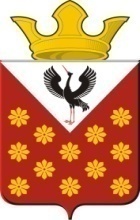 Свердловская областьБайкаловский районПостановлениеглавы Краснополянское сельское поселениеот  08 августа 2023 года  № 117Об утверждении перечня технологических схем предоставления муниципальных услуг В соответствии с Федеральным законом от 27 июля 2010 года № 210-ФЗ «Об организации предоставления государственных и муниципальных услуг руководствуясь, Уставом Краснополянского сельского поселения, в целях актуализации сведений о муниципальных услугах, предоставляемых на территории Краснополянского сельского поселения, постановляю:Утвердить технологические схемы предоставления муниципальных услуг (Приложение№1).2. Признать утратившим силу  Постановление  главы муниципального образования Краснополянское сельское поселение от  7 июля 2017 года  №  107 с. Краснополянское «Об   утверждении технологических схем по предоставлению муниципальных услуг» 3. Настоящее Постановление разместить на сайте в сети «Интернет» www.krasnopolyanskoe.ru.4. Контроль  за исполнением настоящего постановления оставляю за собой.  Глава Краснополянского сельского поселения           		               А.Н. КошелевПриложение №1Утвержден постановлением главыКраснополянского сельское поселениеОт 08.08.2023 года № 117Технологические схемы предоставления муниципальных услуг№п/пНаименованиемуниципальной услуги1Присвоение адреса объекту недвижимости2Исключение жилых помещений из числа служебных3Отчуждение недвижимого имущества, находящегося в муниципальной собственности и арендуемого объектами малого и среднего предпринимательства.4Отчуждение объектов муниципальной собственности Краснополянского сельского поселения.5Признание молодых семей нуждающимися в улучшении жилищных условий6Оформление дубликата договора социального найма жилого помещения муниципального жилищного фонда, дубликата договора найма жилого помещения муниципального специализированного жилищного фонда, ордера на жилое помещение7Выдача разрешения на снос (перенос) зеленых насаждений на территории Краснополянского сельского поселения8Предоставление информации об объектах недвижимого имущества, находящегося в  муниципальной собственности и предназначенного для сдачи в аренду9Предоставление информации об очередности предоставления жилых помещений на условиях социального найма на территории Краснополянского сельского поселения10Выдача документов (единого жилищного документа, копии финансово-лицевого счета, выписки из домовой книги, карточки учета собственника жилого помещения, справок и иных документов) на территории Краснополянского сельского поселения11Прием заявлений, документов, а также постановка граждан на учет в качестве нуждающихся в жилых помещениях, предоставляемых по договорам социального найма на территории Краснополянского сельского поселения